	Genève, le 15 mars 2018Madame, Monsieur,1	J'ai l'honneur de vous informer du fait que les manifestations indiquées ci-dessous se tiendront à l'aimable invitation de l'Autorité nationale de régulation des télécommunications (NTRA) à l'hôtel Dusit Thani Lakeview Cairo, au Caire (Egypte), du 6 au 16 mai 2018.•	6 mai 2018: Forum sur les possibilités offertes par l'intelligence artificielle et l'Internet des objets (9 h 00-11 h 00).•	6 mai 2018: Session sur la réduction de l'écart en matière de normalisation concernant l'Internet des objets (formation sur l'Internet des objets) (11 h 30-16 h 00).•	6-8 mai 2018: Présentation de solutions fondées sur l'Internet des objets.Le Forum sur les possibilités offertes par l'intelligence artificielle et l'Internet des objets offrira un cadre pour se pencher sur l'interconnexion des technologies d'intelligence artificielle et des données de l'Internet des objets dans l'environnement des villes intelligentes. Il sera en outre l'occasion d'examiner quelle sera la prochaine étape de l'évolution de l'intelligence artificielle compte tenu de l'écosystème IoT en pleine expansion et d'étudier le rôle que les normes internationales peuvent jouer. Les renseignements relatifs au Forum seront disponibles sur le site web de la manifestation à l'adresse: http://www.itu.int/en/ITU-T/Workshops-and-Seminars/20180506/Pages/default.aspx. Le site web sera mis à jour régulièrement, à mesure que des modifications seront apportées ou que de nouvelles informations seront disponibles. Les participants sont priés de consulter régulièrement ce site pour prendre connaissance des dernières informations.La Session sur la réduction de l'écart en matière de normalisation concernant l'Internet des objets (formation sur l'Internet des objets) permettra de présenter les spécifications techniques élaborées par oneM2M qui ont été transposées dans des Recommandations UIT-T en vue de réduire l'écart en matière de normalisation. Cette session portera en particulier sur l'interopérabilité de l'Internet des objets. Elle sera organisée par l'UIT, en collaboration avec la TTA (République de Corée) et la NTRA (Egypte), avec l'aimable soutien du Ministère de la science et des TIC (République de Corée). Les renseignements relatifs à la session sur la réduction de l'écart en matière de normalisation concernant l'Internet des objets seront disponibles sur le site web de la manifestation à l'adresse: https://www.itu.int/en/ITU-T/Workshops-and-Seminars/bsg/20180506/Pages/default.aspx. Le site web sera mis à jour régulièrement, à mesure que des modifications seront apportées ou que de nouvelles informations seront disponibles. Les participants sont priés de consulter régulièrement ce site pour prendre connaissance des dernières informations.2	Ces manifestations se dérouleront en anglais seulement.3	La participation à ces manifestations est ouverte à tous et gratuite, mais le nombre de places est limité et aucune bourse ne sera accordée. 4	Veuillez noter qu'une réunion sur des tests d'interopérabilité concernant l'Internet des objets (IoT) aura lieu les 8 et 9 mai 2018, au même endroit. Cette réunion vise à fournir une plate-forme en vue de tester l'interopérabilité de solutions IoT produites par différents fabricants. Les participants pourront échanger les résultats de ces tests sur la base d'accords, par exemple d'accords de non-divulgation. La réunion est réservée aux participants inscrits qui apporteront leurs produits IoT en vue de les soumettre aux tests. Les renseignements relatifs à cette réunion seront disponibles sur le site web de la manifestation à l'adresse: https://www.itu.int/en/ITU-T/C-I/interop/Pages/IoT2018May.aspx. Le site web sera mis à jour régulièrement, à mesure que des modifications seront apportées ou que de nouvelles informations seront disponibles. Les participants sont priés de consulter régulièrement ce site pour prendre connaissance des dernières informations. Je vous serais reconnaissant de bien vouloir indiquer si vous souhaitez participer à cette réunion en envoyant une demande à l'adresse interop@itu.int, avant le 10 avril 2018 au plus tard.5	Des équipements de réseau local sans fil seront mis à disposition sur le site de la manifestation.6	L'inscription est obligatoire pour toutes les personnes qui souhaitent participer à ces manifestations. Pour vous inscrire, vous êtes invités à remplir les formulaires en ligne disponibles aux adresses suivantes:Forum sur les possibilités offertes par l'intelligence artificielle et l'Internet des objets: inscrivez-vous ici, avant le 25 avril 2018 au plus tard.Session sur la réduction de l'écart en matière de normalisation concernant l'Internet des objets (formation sur l'Internet des objets): Membre de l'UIT-T/non-Membre de l'UIT-T, avant le 25 avril 2018 au plus tard.Veuillez noter que l'inscription préalable des participants à ces manifestations est obligatoire et se fera exclusivement en ligne.7	Veuillez noter que ces manifestations auront lieu parallèlement aux manifestations suivantes, qui se tiendront au même endroit:•	6-16 mai 2018: Réunion de la Commission d'études 20 de l'UIT-T "Internet des objets (IoT) et villes et communautés intelligentes (SC&C)".•	10 mai 2018: Activité conjointe de coordination sur l'Internet des objets et les villes et communautés intelligentes (JCA-IoT and SC&C).Des renseignements supplémentaires concernant ces deux manifestations sont disponibles sur le site web de la CE 20 de l'UIT-T.8	Si vous avez besoin d'un visa, celui-ci doit être demandé dès que possible auprès de la représentation de l'Egypte (ambassade ou consulat) dans votre pays ou, à défaut, dans le pays le plus proche de votre pays de départ. Des renseignements supplémentaires concernant les visas seront disponibles sur le site web de la manifestation.Veuillez agréer, Madame, Monsieur, l'assurance de ma haute considération.(signé)Chaesub Lee
Directeur du Bureau de la normalisation 
des télécommunications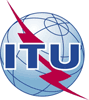 Union internationale des télécommunicationsBureau de la Normalisation des TélécommunicationsRéf.:Contact:Tél.:
Fax:
E-mail:Circulaire TSB 78Manifestations du TSB/CBCristina Bueti+41 22 730 6320
+41 22 730 5853
cristina.bueti@itu.int–	Aux administrations des Etats Membres de l'Union;–	Aux Membres du Secteur UIT-T; –	Aux Associés de l'UIT-T;–	Aux établissements universitaires participant aux travaux de l'UIT–	Aux administrations des Etats Membres de l'Union;–	Aux Membres du Secteur UIT-T; –	Aux Associés de l'UIT-T;–	Aux établissements universitaires participant aux travaux de l'UITCopie:–	Aux Présidents et Vice-Présidents des Commissions d'études de l'UIT-T;–	Au Directeur du Bureau de développement des télécommunications;–	Au Directeur du Bureau des radiocommunicationsCopie:–	Aux Présidents et Vice-Présidents des Commissions d'études de l'UIT-T;–	Au Directeur du Bureau de développement des télécommunications;–	Au Directeur du Bureau des radiocommunicationsObjet:Série de manifestations parallèles à la réunion de la Commission d'études 20
(Le Caire, Egypte, 6-16 mai 2018)Série de manifestations parallèles à la réunion de la Commission d'études 20
(Le Caire, Egypte, 6-16 mai 2018)